Clifton Springs Family YMCA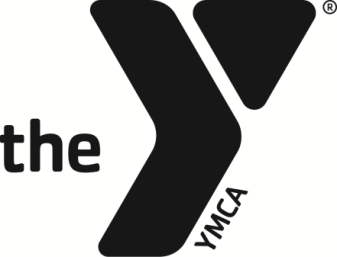 2017-18Youth Developmental Basketball League1st grade – 6th grade      A non-competitive league focused on fun, learning, and sportsmanship.Registration Form-Deadline October 27thRegister at www.csaymca.org, by mail, or in the office.Player Name 											M / F	  Birthdate 	  /	/	  Age (on 12/1) ___ 		  Grade 		 Address 													1st Parent / Guardian Name 						  Phone 			Email 										Birthdate 	  /	/	2nd Parent / Guardian Name 						  Phone 			Email 										Birthdate 	  /	/	Emergency Contact Name 						  Phone 			Allergies/Asthma (check off) □Yes   □No  If yes please explain and provide any addditional information related to your child’s medical conditions .______________________________________________________________________________________________________________________________________________________________________________________Ethnicity/Race: (circle) American Indian, African American, Caucasian, Asian/Pacific Islander,  Hispanic, Other, No answerShirt Size (circle) YS, YM, , , AM, 	(Y=Youth, A=Adult, S=Small, M=Medium, L=Large)League (check off)         1st & 2nd grade Boys & Girls                             3rd-4th grade Boys 	5th-6th grade Boys*                                   3rd-4th grade Girls               5th-6th grade Girls* *5-6 need a minium of #25  players to host this divion league, tell your friends!  Special Request: (coach, teammate)  ________________________________________________ _____________________________________________________________________________Program Fee:	include t-shirt and a basketball	Early Bird: $50 per player Member/ $75 per player Non-Member October Registrations: $60 per player Member/ $85 per player Non-MemberMultiple Sibling Discount– 10% off given to the youngest child (immediate family) in either the Youth League or Little Dribblers Office Use: Amount Paid: _________________________ Method of payment:____________________________ Date: __________________Registraer by: ________________________Registration Deadline:	October 27th 2017 Practice Starts:                TBA  Games Start:	 	TBATeam Pictures:                 TBAInclement Weather Policy:   PLAYER’S CODE OF CONDUCTI will demonstrate the YMCA’s Four Core Values: Caring, Honesty, Respect and Responsibility.I will cooperate with all coaches, officials, and teammates.I will display good sportsmanship at all times.I will understand and abide by the rules of the game.I will abide by all of the judgments of officials.I will speak in respectful tones, refraining from the use of vulgar or derogatory language.I will resolve conflicts in a respectful, honest, and caring manner, never resorting to physical contact or threatening gestures.I will respect the property of others; never engaging in theft or destruction.I will not use alcohol, drugs or tobacco products.I will maintain good standing in school.PARENT’S CODE OF CONDUCTI hereby pledge to provide positive support, care and encouragement for my child and other children participating in youth sports by following this Parent’s Code of Conduct:I will encourage good sportsmanship by demonstrating positive support for all players, coaches and officials at every game, practice or other youth sports event.I will place the emotional and physical well-being of my child ahead of my personal desire to win.I will support coaches and officials working with my child, in order to encourage a positive and enjoyable experience for all.I will demand a sports environment for my child that is free from drugs, tobacco and alcohol and will refrain from their use at all youth sports events.I will remember that the game is for youth – not adults.I will do my very best to make youth sports fun for my child.I will ask my child to treat other players, coaches, fans and officials with respect regardless of race, sex, creed or ability.I will help my child enjoy the youth sports experience by doing whatever I can, such as being a respectful fan, assisting with coaching or providing transportation.CONSENT & WAIVERI give permission for my child, named in this registration, to participate in the YMCA Youth basketball program. To the best of my knowledge, my child is medically, emotionally and physically fit to participate in this program. I give permission to use my child’s likeness in any and all promotional or advertising materials related to Clifton Springs Area YMCA programs and events.I understand and acknowledge that basketball is a physical sport and that my child may be injured while playing in games or practicing. I will not hold the YMCA Youth Basketball Program, its principles, or representatives responsible for any injury my child may sustain while participating in this program. In the event of an injury to my child and in my absence, I authorize the YMCA Youth Basketball Program and its agents to obtain and provide emergency medical care and treatment as deemed necessary. I further agree to be legally and financially responsible. My health and accident insurance cover my child.Parent / Guardian Signature 						 Date 				Players Signature  ___________________________________________Are you interested in volunteering as (circle) coach, assistant coach, referee? Name 			___	  Phone 	______	Email						Shirt Size (circle) AS, AM, AL, XL, 2XL, 3XL